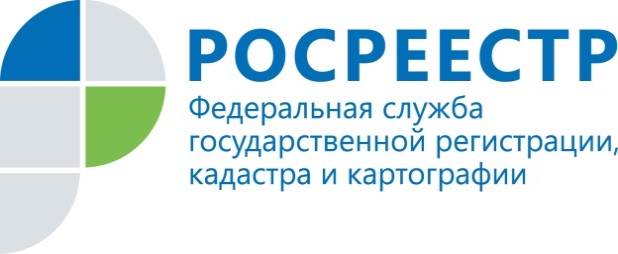  Единый государственный реестр недвижимости в Республике Коми пополнился сведениями о правообладателях ранее учтенных объектов недвижимостиУправление Росреестра по Республике Коми подвело первые итоги реализации закона о выявлении правообладателей недвижимости, который ступил в силу 29.06.2021. За 4 месяца действия закона были зарегистрированы ранее возникшие права на 1594 объекта недвижимости.Информационная компания о бесплатной регистрации ранее возникших прав была начата с начала 2021 года. Итогом стало пополнение реестра недвижимости за 10 месяцев текущего года о правах на 3767 объектов. Управление совместно с муниципалитетами ведут работу по дальнейшей реализации закона и пополнения налоговой базы.На данном этапе работа органов местного самоуправления больше направлена на выявление и информирование правообладателей ранее учтенных объектов о необходимости регистрации своих прав и снятие с кадастрового учета объектов, которые снесены или отсутствуют. Со слов руководителя Управления Величко Е.В. необходимо активизировать работу в части именно выявления правообладателей и внесения сведения о них в реестр недвижимости.